2021-2022 Budget HearingApril 26th, 2021Village of Spencer Public HearingRoll Call – Kenneth Sutfin, Gilbert Knapp, Nicole O’Connell-Avery & Tim GoodrichPublic Hearing called to order by Ken at 7:01 PM.MOTION to purchase cameras for the Park made by Gil, seconded by Tim.  Passed unanimously by all.MOTION to pass 2021-2022 Budget made by Tim, Seconded by Gil.  Passed unanimously by all.Annual Salaries will be in effect by June 1st, 2021.Budget as follows: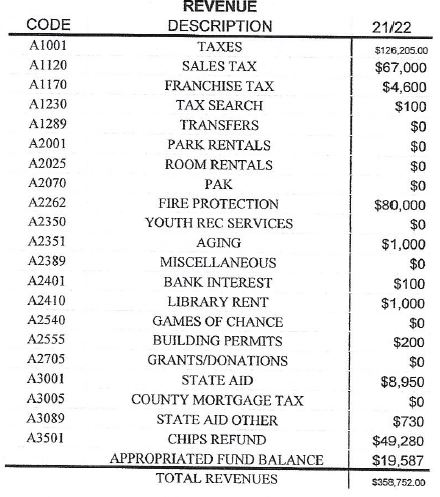 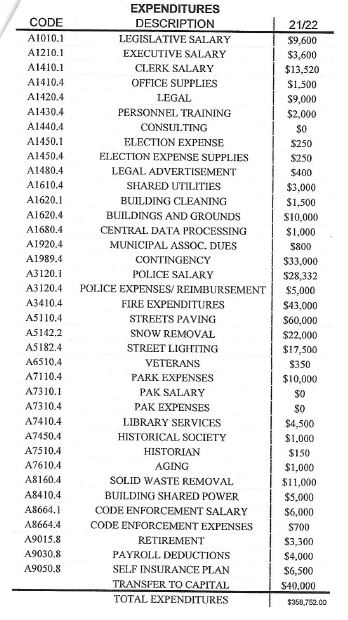 Public hearing adjourned at 7:15 PM, moved by Tim.  Seconded by Gil.  